İLGİLİ AY: ………………………………………….                                                                                                                                                                                                                                         GENEL TOPLAM: ……220…………………   TC.      SAĞLIK BAKANLIĞI        MANİSA ŞEHİR HASTANESİ           HASTANE DOĞUMLARINI DEĞERLENDİRME İSTATİSTİK FORMU   TC.      SAĞLIK BAKANLIĞI        MANİSA ŞEHİR HASTANESİ           HASTANE DOĞUMLARINI DEĞERLENDİRME İSTATİSTİK FORMU   TC.      SAĞLIK BAKANLIĞI        MANİSA ŞEHİR HASTANESİ           HASTANE DOĞUMLARINI DEĞERLENDİRME İSTATİSTİK FORMU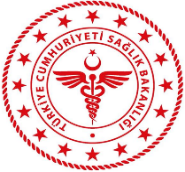    TC.      SAĞLIK BAKANLIĞI        MANİSA ŞEHİR HASTANESİ           HASTANE DOĞUMLARINI DEĞERLENDİRME İSTATİSTİK FORMU   TC.      SAĞLIK BAKANLIĞI        MANİSA ŞEHİR HASTANESİ           HASTANE DOĞUMLARINI DEĞERLENDİRME İSTATİSTİK FORMU   TC.      SAĞLIK BAKANLIĞI        MANİSA ŞEHİR HASTANESİ           HASTANE DOĞUMLARINI DEĞERLENDİRME İSTATİSTİK FORMU   TC.      SAĞLIK BAKANLIĞI        MANİSA ŞEHİR HASTANESİ           HASTANE DOĞUMLARINI DEĞERLENDİRME İSTATİSTİK FORMU   TC.      SAĞLIK BAKANLIĞI        MANİSA ŞEHİR HASTANESİ           HASTANE DOĞUMLARINI DEĞERLENDİRME İSTATİSTİK FORMU   TC.      SAĞLIK BAKANLIĞI        MANİSA ŞEHİR HASTANESİ           HASTANE DOĞUMLARINI DEĞERLENDİRME İSTATİSTİK FORMUDH.FR .011                          Yayın Tar:  27.10.2018Rev Tar/ No : 26.02.2019 / 02 Sayfa No:1KADIN DOĞUM UZMAN SAYISITOPLAM DOĞUM SAYISIDOĞUM ŞEKLİDOĞUM ŞEKLİDOĞUM ŞEKLİDOĞUM ŞEKLİDOĞUM ŞEKLİDOĞUM ŞEKLİKADIN DOĞUM UZMAN SAYISITOPLAM DOĞUM SAYISINORMAL DOĞUM SAYISINORMAL DOĞUM SAYISISEZERYAN SAYISISEZERYAN SAYISISEZERYAN DIŞINDA Kİ MÜDAHALELİ DOĞUM SAYISISEZERYAN DIŞINDA Kİ MÜDAHALELİ DOĞUM SAYISI13220NORMAL DOĞUM SAYISINORMAL DOĞUM SAYISISEZERYAN SAYISISEZERYAN SAYISISEZERYAN DIŞINDA Kİ MÜDAHALELİ DOĞUM SAYISISEZERYAN DIŞINDA Kİ MÜDAHALELİ DOĞUM SAYISI13220TC YABANCITCYABANCITCYABANCI13220114128491PRİMER SEZERYAN SAYISIPRİMER SEZERYAN SAYISIMÜKERRER SEZERYAN SAYISIMÜKERRER SEZERYAN SAYISIÇOĞUL DOĞUM SAYISIÇOĞUL DOĞUM SAYISITCYABANCITCYABANCITCYABANCI241608--SEZERYAN NEDENLERİ                      SAYI                      SAYISEZERYAN NEDENLERİ                   SAYI                   SAYISEZERYAN NEDENLERİ         TCYABANCISEZERYAN NEDENLERİTCYABANCIBir kez geçirilmiş sezeryan Mükerrer sezeryan608İki ve üzeri geçirilmiş sezeryanİri bebek3Çoğul gebelikGebelik+HipertansiyonMakat geliş6PreeklampsiTransfer gelişEklampsiSefalo-pelvik uyumsuzluk6Fetal Distres5İlerlemeyen eylem 31Plesanta PreviaKordon sarkması1Pl. Dekolmanı